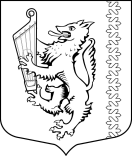 АДМИНИСТРАЦИЯ МУНИЦИПАЛЬНОГО ОБРАЗОВАНИЯ«РОЩИНСКОЕ ГОРОДСКОЕ ПОСЕЛЕНИЕ»ВЫБОРГСКОГО РАЙОНА ЛЕНИНГРАДСКОЙ ОБЛАСТИП О С Т А Н О В Л Е Н И Еот  «02»ноября 2021г.    	                                                                       № 742         Об утверждении муниципальной программымуниципального образования«Рощинское городское поселение»Выборгского района Ленинградской области«Обеспечение устойчивого функционирования и развития коммунальной и инженернойинфраструктуры и повышение энергоэффективностив муниципальном  образовании «Рощинскоегородское поселение» Выборгского районаЛенинградской области»В соответствии с Федеральным законом от 05.10.2003 года  131-ФЗ «Об общих принципах организации местного самоуправления в Российской Федерации,  статьей 179 Бюджетного кодекса Российской Федерации, администрация  муниципального образования «Рощинское городское поселение» Выборгского района Ленинградской области п о с т а н о в л я е т,1. Утвердить муниципальную программу муниципального образования «Рощинское  городское поселение»  Выборгского района Ленинградской области «Обеспечение устойчивого функционирования  и развития коммунальной и инженерной инфраструктуры и повышение энергоэффективности  в муниципальном образовании «Рощинское городское поселение» Выборгского района Ленинградской области»:1.1. Приложение 1 «Муниципальная  программа «Обеспечение устойчивого функционирования  и развития коммунальной и инженерной инфраструктуры и повышение энергоэффективности  в муниципальном образовании «Рощинское городское поселение»  Выборгского района Ленинградской области»; 1.2. Приложение  2  «План мероприятий и реализации программы «Обеспечение устойчивого функционирования  и развития коммунальной и инженерной инфраструктуры и повышение энергоэффективности  в муниципальном образовании «Рощинское городское поселение»  Выборгского района  Ленинградской области»;1.3. Приложение 3 «Сведения о показателях (индикаторах) и их значениях программы «Обеспечение устойчивого функционирования  и развития коммунальной и инженерной инфраструктуры и повышение энергоэффективности  в муниципальном образовании «Рощинское городское поселение»  Выборгского района  Ленинградской области»;1.4. Приложение 4 «Сведения о порядке сбора и методике расчета показателя (индикатора) мероприятий программы «Обеспечение устойчивого функционирования  и развития коммунальной и инженерной инфраструктуры и повышение энергоэффективности  в муниципальном образовании «Рощинское городское поселение»  Выборгского района  Ленинградской области».2. Установить, что настоящее постановление применяется к правоотношениям, возникающим при составлении и исполнении бюджета муниципального образования «Рощинское городское поселение» Выборгского района Ленинградской области на 2022 год и на плановый период 2023 и 2024 годов.3. Настоящее постановление опубликовать в официальном печатном издании и разместить на официальном портале муниципального  образования  «Рощинское городское поселение»  Выборгского района  Ленинградской области.4. Настоящее постановление вступает в силу с момента его официального опубликования.5. Контроль за исполнением настоящего постановления оставляю за собой. И.о. главы администрации 	                                               Х.С. ЧахкиевПриложение 1к постановлению администрации муниципального образования «Рощинское городское поселение»Выборгского района Ленинградской областиот «02» ноября 2021 г. №742МУНИЦИПАЛЬНАЯ ПРОГРАММА «ОБЕСПЕЧЕНИЕ УСТОЙЧИВОГО ФУНКЦИОНИРОВАНИЯ И РАЗВИТИЯ КОММУНАЛЬНОЙ И ИНЖЕНЕРНОЙ ИФРАСТРУКТУРЫ И ПОВЫШЕНИЕ ЭНЕРГОЭФФЕКТИВНОСТИ В МУНИЦИПАЛЬНОМ  ОБРАЗОВАНИИ «РОЩИНСКОЕ ГОРОДСКОЕ ПОСЕЛЕНИЕ» ВЫБОРГСКОГО РАЙОНА ЛЕНИНГРАДСКОЙ ОБЛАСТИ»ПАСПОРТ муниципальной программы «Обеспечение устойчивого функционирования и развития коммунальной и инженерной инфраструктуры и повышение энергоэффективности в муниципальном образовании «Рощинское городское поселение» Выборгского района Ленинградской области»1. Общая характеристика, основные проблемы и прогноз развитиясферы реализации программы.         На территории  муниципального образования «Рощинское городское поселение» Выборгского района Ленинградской области (далее - МО «Рощинское городское поселение») реализуются целевая Программа «Обеспечение устойчивого функционирования и развития коммунальной и инженерной инфраструктуры  и повышение энергоэффективности в муниципальном образовании «Рощинское городское поселение» Выборгского района Ленинградской области».         Программа направлена на комплексное решение проблем в коммунальной, инженерной и энергетической сферах МО «Рощинское городское поселение». Решение задач Программы обеспечивает достижение поставленной цели Программы.       Стратегической целью развития отрасли коммунального хозяйства является обеспечение надежности и эффективности функционирования коммунального комплекса и повышения энергоэффективности на территории МО «Рощинское городское поселение.Основные задачи:- достижение единого уровня параметров качества коммунального обслуживания во всех населенных пунктах;- предупреждение ситуаций, связанных с нарушением функционирования объектов коммунального хозяйства;- обеспечение бесперебойного предоставления коммунальных услуг в период отопительного сезона;2. Приоритеты муниципальной политики в сфере развитиякоммунальной инфраструктуры  МО «Рощинское городское поселение»Приоритеты муниципальной политики в сфере развития коммунальной и инженерной инфраструктуры МО «Рощинское городское поселение» определены в Концепции социально-экономического развития на период до 2021 года (далее - Концепция).Главной (генеральной) целью социально-экономического развития Рощинского городского поселения до 2020 года является достижение режима функционирования поселения как самоуправляемой и саморегулируемой системы, обеспечивающей устойчивое повышение качества жизни (уровня благосостояния) жителей. Для этого поселение прогнозирует свое место и роль в будущем, оценивает свой потенциал и возможности его реализации в решении вопросов местного значения.           Газификация            Для создания условий по газификации многоквартирных жилых домов и индивидуального жилого фонда в МО «Рощинское городское поселение» ведется планомерная работа:- осуществляется сбор заявлений на включение домов в план газификации МО «Рощинское городское поселение»;-  разработаны списки граждан имеющих право на получение субсидий;- разрабатывается схема газоснабжения МО «Рощинское городское поселение;- осуществляется сбор информации о газифицированных объектах, перспективных объектах газификации, жилого фонда и предприятий на территории; - разработан регламент встреч с населением по вопросу подключения к газораспределительным сетям;- разработана схема газификации поселка Ганино, Цвелодубово;- завершено строительство распределительного газопровода в п. Цвелодубово;- проводится подключение к существующим газопроводам многоквартирного и индивидуального жилого фонда в п. Рощино.Коммунальный комплекс является важнейшей инфраструктурной отраслью муниципального образования определяющей показатели и условия энергосбережения его экономики, социальной сферы и населения.На территории МО «Рощинское городское поселение» действуют следующие организации коммунального комплекса:Поставщик услуг  водоотведения, водоснабжения -  ГУП «Ленводоканал»;Поставщик газоснабжения – Леноблгаз.Гарантирующая организация по Теплоснабжению АО «Выборгтеплоэнерго» В настоящее время на территории МО «Рощинское городское поселение»  находятся 14 котельных, 30,04 км. тепловых сетей (в двух трубном исполнении) по всем видам собственности,  которые осуществляют теплоснабжение объектов экономики, социального назначения и жилищного фонда: - на газовом топливе – 6 ед.;- на дизельном топливе – 1 ед.;- на угольном топливе – 5 ед.; - на электроэнергии – 2 ед.;Основными проблемами при эксплуатации системы теплоснабжения являются:Высокий уровень морального и физического износа основного оборудования тепловых источников, в том числе значительная доля оборудования выработавшего нормативный срок службы.Низкая степень надежности системы вследствие аварийного состояния некоторых источников и тепловых сетей.Низкая загрузка установленной тепловой мощности. Присоединенная нагрузка составляет около 30% от установленной мощности. Содержание такой избыточной мощности тепловых источников экономически не выгодно для организации коммунального комплекса, так как ведет к дополнительному расходу топливно-энергетических ресурсов и отрицательно сказывается на балансовых показателях работы предприятий ЖКХ.       Весь теплоэнергетический комплекс требует реконструкции, для чего необходимы огромные капитальные вложения. Необходимо перевести существующие угольные котельные на газообразное топливо.Следующий шаг по развитию системы теплоснабжения поселка  - это реконструкция существующих тепловых сетей и уменьшение потерь тепловой энергии в окружающую среду, в том числе и с потерей теплоносителя. Ежегодно из бюджета выделяется финансирование на эти цели, но этого не достаточно для выполнения работ по капремонту сетей. Весь теплоэнергетический комплекс требует реконструкции, для чего необходимы огромные капитальные вложения. В связи с тем, что возможности финансирования работ по модернизации теплоэнергетического комплекса МО «Рощинское городское поселение» за счет средств муниципального бюджета ограничены, необходима разработка  муниципальной программы «Обеспечение развития коммунальной инфраструктуры и повышение на территории МО «Рощинское городское поселение» Выборгского района Ленинградской области на 2019-2022годы»  и инвестиционных программ.                                                                                                   Водоснабжение и водоотведение   Муниципальные объекты водопроводно-канализационного хозяйства Рощинского городского поселения в 2018 году переданы на государственный уровень,  в связи перераспределением полномочий в сфере водоснабжения и водоотведения между органами государственной власти и органами местного самоуправления Ленинградской области (областной закон Ленинградской области от 29.12.2015г. № 153-оз). 3. Цели, задачи, конечные результаты, сроки и этапы реализации Программы          Цели Программы          Дальнейшее развитие системы газоснабжения на территории МО «Рощинское городское поселение» и повышение уровня жизни населения поселения с максимальным использованием существующей системы распределительных газопроводов, а также на основе вновь построенных газораспределительных сетей;        Стратегической целью развития отрасли коммунального хозяйства является обеспечение надежности и эффективности функционирования коммунального комплекса на территории МО «Рощинское городское поселение».        Задами Программы        Объекты газификации:подготовка, разработка и согласование в установленном порядке проектно-сметной документации; получение разрешения на строительство;проведение торгов и заключение муниципальных контрактов на выполнение работ по проектированию и строительству  распределительных газопроводов; выполнение проектных и строительно-монтажных работ, подготовка исполнительной документации на сети, сдача объекта в эксплуатацию; оформление газопроводов в муниципальную собственность и дальнейшая передача их в эксплуатирующей организации;обслуживание газораспределительной сети на территории.Объекты коммунального хозяйства:достижение единого уровня параметров качества коммунального обслуживания во всех населенных пунктах;предупреждение ситуаций, связанных с нарушением функционирования объектов коммунального хозяйства;Обеспечение бесперебойного предоставления коммунальных услуг в период отопительного сезона.          Подключения домовладений к  газораспределительным сетям. Проектно-изыскательские работы (далее ПИР) по объекту «Распределительный газопровод в п. Цвелодубово (III очередь).4. Расшифровка плановых значений показателей (индикаторов) ПрограммыЗначения целевых показателей (индикаторов) приведены в Приложении 3.5. Информация о ресурсном обеспечении Программы Ресурсное обеспечение реализации Программы осуществляется за счет бюджетных ассигнований бюджета МО «Рощинское городское поселение» (далее – местный бюджет). Размеры бюджетных ассигнований на реализацию Программы утверждаются законом о бюджете МО Рощинское городское поселение» на очередной финансовый год и на плановый период.Общий объем финансирования приведен в паспорте Программы (приложение 1).6. Анализ рисков реализации Программы и описание мер по минимизации их негативного влиянияК рискам, которые могут оказать влияние на решение поставленных в Программе задач, относятся:- макроэкономические риски, обусловленные влиянием изменения состояния финансовых рынков и деловой активности, которое может отразиться на объемах выделяемых бюджетных средств;- риски, связанные с отказом от разработки или задержкой разработки новых правовых актов и внесения изменений в действующие нормативные правовые акты;- неэффективность организации и управления процессом реализации положений основных мероприятий Программы;- неэффективное использование бюджетных средств;- неэффективное и необоснованное перераспределение средств в ходе исполнения Программы;- недостаток денежных средств МО «Рощинское городское поселение» на реализацию мероприятий Программы.Управление рисками Программы будет осуществляться на основе:- разработки и внедрения эффективной системы контроля реализации Программы, а также эффективного использования бюджетных средств;- проведения регулярной оценки результативности и эффективности реализации основных мероприятий Программы;- расчета потребностей бюджетных средств на финансирование мероприятий на основе фактических данных об объемах выделенного финансирования динамики их изменения, расчета отдельных мероприятий в разрезе адресных перечней;- оперативного реагирования путем внесения изменений в Программу, снижающих воздействие негативных факторов на выполнение целевых показателей.7. Методика оценки эффективности  Программы Оценка эффективности реализации Программы  приведена в приложении 4.Приложение 3к постановлению администрациимуниципального образования«Рощинское городское поселение»Выборгского района Ленинградской области   от «02» ноября 2021г. № 742СВЕДЕНИЯ О  ПОКАЗАТЕЛЯХ (ИНДИКАТОРАХ) И  ИХ ЗНАЧЕНИЯХ  ПРОГРАММЫ ОБЕСПЕЧЕНИЕ УСТОЙЧИВОГО ФУНКЦИОНИРОВАНИЯ И  РАЗВИТИЯ КОММУНАЛЬНОЙ И ИНЖЕНЕРНОЙ ИНФРАСТРУКТУРЫ И ПОВЫШЕНИЕ ЭНЕРГОЭФФЕКТИВНОСТИ  В МУНИЦИПАЛЬНОМ  ОБРАЗОВАНИИ  «РОЩИНСКОЕ ГОРОДСКОЕ ПОСЕЛЕНИЕ» ВЫБОРГСКОГО РАЙОНА ЛЕНИНГРАДСКОЙ ОБЛАСТИ»   Приложение 4 к постановлению администрациимуниципального образования«Рощинское городское поселение»Выборгского района Ленинградской области   от «02» ноября 2021г. № 742СВЕДЕНИЯ О МЕТОДИКЕ РАСЧЕТА ПОКАЗАТЕЛЯ (ИНДИКАТОРА) ПРОГРАММЫ«ОБЕСПЕЧЕНИЕ УСТОЙЧИВОГО ФУНКЦИОНИРОВАНИЯ И РАЗВИТИЯ КОММУНАЛЬНОЙ И ИНЖЕНЕРНОЙ ИФРАСТРУКТУРЫ И ПОВЫШЕНИЕ ЭНЕРГОЭФФЕКТИВНОСТИ В МУНИЦИПАЛЬНОМ  ОБРАЗОВАНИИ «РОЩИНСКОЕ ГОРОДСКОЕ ПОСЕЛЕНИЕ» ВЫБОРГСКОГО РАЙОНА ЛЕНИНГРАДСКОЙ ОБЛАСТИ»Сроки реализации Программы2022 – 2024 годыОтветственный исполнитель ПрограммыАдминистрация муниципального образования «Рощинское городское поселение» Выборгского района Ленинградской областиУчастники ПрограммыАдминистрация муниципального образования «Рощинское городское поселение» Выборгского района Ленинградской области;Цели ПрограммыОбеспечение надежности и эффективности функционирования коммунального комплекса на территории МО «Рощинское городское поселение», развитие системы газоснабжения на территории МО «Рощинское городское поселение» и повышение уровня жизни населения поселения с максимальным использованием существующей системы распределительных газопроводов, а также на основе вновь построенных газораспределительных сетейЗадачи ПрограммыОбъекты газификации:подготовка, разработка и согласование в установленном порядке проектно-сметной документации; получение разрешения на строительство;проведение торгов и заключение муниципальных контрактов на выполнение работ по проектированию и строительству  распределительных газопроводов; выполнение проектных и строительно-монтажных работ, подготовка исполнительной документации на сети, сдача объекта в эксплуатацию; оформление газопроводов в муниципальную собственность и дальнейшая передача их в эксплуатирующей организации;обслуживание газораспределительной сети на территории.Объекты коммунального хозяйства:достижение единого уровня параметров качества коммунального обслуживания во всех населенных пунктах;предупреждение ситуаций, связанных с нарушением функционирования объектов коммунального хозяйства;Обеспечение бесперебойного предоставления коммунальных услуг в период отопительного сезонаОжидаемые (конечные) результаты реализации Программы   Реализация мероприятий программы будет способствовать:1. Газификации     индивидуальных  жилых домов в МО «Рощинское  городское поселение»;2. Проектированию новых газораспределительных сетей на территории поселения;3. Развитию инфраструктуры на территории МО «Рощинское  городское поселение».Проекты, реализуемые в рамках программыМероприятия, направленные на достижение цели федерального проекта "Содействие развитию инфраструктуры субъектов Российской Федерации (муниципальных образований)"Финансовое обеспечение  Программы – всего, в том числе по годам реализацииОбщий объем финансирования составляет 8 084,6 тыс. руб., в том числе: из областного бюджета  - 0,0 тыс. руб., из бюджета МО «Рощинское городское поселение» - 8 084,6 тыс. руб. из них:2022 год  – 933,0 тыс. руб.;2023 год  – 2 248,6 тыс. руб;2024 год –  4 903,0 тыс.руб.Размер налоговых расходов, направленных на достижение цели программы, - всего, в том числе по годамНе предусмотреноПриложение 2Приложение 2Приложение 2Приложение 2Приложение 2Приложение 2Приложение 2Приложение 2Приложение 2Приложение 2к постановлению администрациик постановлению администрациик постановлению администрациик постановлению администрациик постановлению администрациик постановлению администрациик постановлению администрациик постановлению администрациик постановлению администрациик постановлению администрациимуниципального образованиямуниципального образованиямуниципального образованиямуниципального образованиямуниципального образованиямуниципального образованиямуниципального образованиямуниципального образованиямуниципального образованиямуниципального образования"Рощинское городское поселение""Рощинское городское поселение""Рощинское городское поселение""Рощинское городское поселение""Рощинское городское поселение""Рощинское городское поселение""Рощинское городское поселение""Рощинское городское поселение""Рощинское городское поселение""Рощинское городское поселение"Выборгского района Ленинградской областиВыборгского района Ленинградской областиВыборгского района Ленинградской областиВыборгского района Ленинградской областиВыборгского района Ленинградской областиВыборгского района Ленинградской областиВыборгского района Ленинградской областиВыборгского района Ленинградской областиВыборгского района Ленинградской областиВыборгского района Ленинградской области от «02» ноября 2021г. №  742 от «02» ноября 2021г. №  742 от «02» ноября 2021г. №  742 от «02» ноября 2021г. №  742 от «02» ноября 2021г. №  742 от «02» ноября 2021г. №  742 от «02» ноября 2021г. №  742 от «02» ноября 2021г. №  742 от «02» ноября 2021г. №  742 от «02» ноября 2021г. №  742ПЛАН МЕРОПРИЯТИЙ  И РЕАЛИЗАЦИИ 
ПРОГРАММЫ  «ОБЕСПЕЧЕНИЕ УСТОЙЧИВОГО ФУНКЦИОНИРОВАНИЯ И  РАЗВИТИЯ КОММУНАЛЬНОЙ И ИНЖЕНЕРНОЙ ИНФРАСТРУКТУРЫ И ПОВЫШЕНИЕ ЭНЕРГОЭФФЕКТИВНОСТИ  В МУНИЦИПАЛЬНОМ  ОБРАЗОВАНИИ  «РОЩИНСКОЕ ГОРОДСКОЕ ПОСЕЛЕНИЕ» ВЫБОРГСКОГО РАЙОНА ЛЕНИНГРАДСКОЙ ОБЛАСТИ"
 ПЛАН МЕРОПРИЯТИЙ  И РЕАЛИЗАЦИИ 
ПРОГРАММЫ  «ОБЕСПЕЧЕНИЕ УСТОЙЧИВОГО ФУНКЦИОНИРОВАНИЯ И  РАЗВИТИЯ КОММУНАЛЬНОЙ И ИНЖЕНЕРНОЙ ИНФРАСТРУКТУРЫ И ПОВЫШЕНИЕ ЭНЕРГОЭФФЕКТИВНОСТИ  В МУНИЦИПАЛЬНОМ  ОБРАЗОВАНИИ  «РОЩИНСКОЕ ГОРОДСКОЕ ПОСЕЛЕНИЕ» ВЫБОРГСКОГО РАЙОНА ЛЕНИНГРАДСКОЙ ОБЛАСТИ"
 ПЛАН МЕРОПРИЯТИЙ  И РЕАЛИЗАЦИИ 
ПРОГРАММЫ  «ОБЕСПЕЧЕНИЕ УСТОЙЧИВОГО ФУНКЦИОНИРОВАНИЯ И  РАЗВИТИЯ КОММУНАЛЬНОЙ И ИНЖЕНЕРНОЙ ИНФРАСТРУКТУРЫ И ПОВЫШЕНИЕ ЭНЕРГОЭФФЕКТИВНОСТИ  В МУНИЦИПАЛЬНОМ  ОБРАЗОВАНИИ  «РОЩИНСКОЕ ГОРОДСКОЕ ПОСЕЛЕНИЕ» ВЫБОРГСКОГО РАЙОНА ЛЕНИНГРАДСКОЙ ОБЛАСТИ"
 ПЛАН МЕРОПРИЯТИЙ  И РЕАЛИЗАЦИИ 
ПРОГРАММЫ  «ОБЕСПЕЧЕНИЕ УСТОЙЧИВОГО ФУНКЦИОНИРОВАНИЯ И  РАЗВИТИЯ КОММУНАЛЬНОЙ И ИНЖЕНЕРНОЙ ИНФРАСТРУКТУРЫ И ПОВЫШЕНИЕ ЭНЕРГОЭФФЕКТИВНОСТИ  В МУНИЦИПАЛЬНОМ  ОБРАЗОВАНИИ  «РОЩИНСКОЕ ГОРОДСКОЕ ПОСЕЛЕНИЕ» ВЫБОРГСКОГО РАЙОНА ЛЕНИНГРАДСКОЙ ОБЛАСТИ"
 ПЛАН МЕРОПРИЯТИЙ  И РЕАЛИЗАЦИИ 
ПРОГРАММЫ  «ОБЕСПЕЧЕНИЕ УСТОЙЧИВОГО ФУНКЦИОНИРОВАНИЯ И  РАЗВИТИЯ КОММУНАЛЬНОЙ И ИНЖЕНЕРНОЙ ИНФРАСТРУКТУРЫ И ПОВЫШЕНИЕ ЭНЕРГОЭФФЕКТИВНОСТИ  В МУНИЦИПАЛЬНОМ  ОБРАЗОВАНИИ  «РОЩИНСКОЕ ГОРОДСКОЕ ПОСЕЛЕНИЕ» ВЫБОРГСКОГО РАЙОНА ЛЕНИНГРАДСКОЙ ОБЛАСТИ"
 ПЛАН МЕРОПРИЯТИЙ  И РЕАЛИЗАЦИИ 
ПРОГРАММЫ  «ОБЕСПЕЧЕНИЕ УСТОЙЧИВОГО ФУНКЦИОНИРОВАНИЯ И  РАЗВИТИЯ КОММУНАЛЬНОЙ И ИНЖЕНЕРНОЙ ИНФРАСТРУКТУРЫ И ПОВЫШЕНИЕ ЭНЕРГОЭФФЕКТИВНОСТИ  В МУНИЦИПАЛЬНОМ  ОБРАЗОВАНИИ  «РОЩИНСКОЕ ГОРОДСКОЕ ПОСЕЛЕНИЕ» ВЫБОРГСКОГО РАЙОНА ЛЕНИНГРАДСКОЙ ОБЛАСТИ"
 ПЛАН МЕРОПРИЯТИЙ  И РЕАЛИЗАЦИИ 
ПРОГРАММЫ  «ОБЕСПЕЧЕНИЕ УСТОЙЧИВОГО ФУНКЦИОНИРОВАНИЯ И  РАЗВИТИЯ КОММУНАЛЬНОЙ И ИНЖЕНЕРНОЙ ИНФРАСТРУКТУРЫ И ПОВЫШЕНИЕ ЭНЕРГОЭФФЕКТИВНОСТИ  В МУНИЦИПАЛЬНОМ  ОБРАЗОВАНИИ  «РОЩИНСКОЕ ГОРОДСКОЕ ПОСЕЛЕНИЕ» ВЫБОРГСКОГО РАЙОНА ЛЕНИНГРАДСКОЙ ОБЛАСТИ"
 ПЛАН МЕРОПРИЯТИЙ  И РЕАЛИЗАЦИИ 
ПРОГРАММЫ  «ОБЕСПЕЧЕНИЕ УСТОЙЧИВОГО ФУНКЦИОНИРОВАНИЯ И  РАЗВИТИЯ КОММУНАЛЬНОЙ И ИНЖЕНЕРНОЙ ИНФРАСТРУКТУРЫ И ПОВЫШЕНИЕ ЭНЕРГОЭФФЕКТИВНОСТИ  В МУНИЦИПАЛЬНОМ  ОБРАЗОВАНИИ  «РОЩИНСКОЕ ГОРОДСКОЕ ПОСЕЛЕНИЕ» ВЫБОРГСКОГО РАЙОНА ЛЕНИНГРАДСКОЙ ОБЛАСТИ"
 ПЛАН МЕРОПРИЯТИЙ  И РЕАЛИЗАЦИИ 
ПРОГРАММЫ  «ОБЕСПЕЧЕНИЕ УСТОЙЧИВОГО ФУНКЦИОНИРОВАНИЯ И  РАЗВИТИЯ КОММУНАЛЬНОЙ И ИНЖЕНЕРНОЙ ИНФРАСТРУКТУРЫ И ПОВЫШЕНИЕ ЭНЕРГОЭФФЕКТИВНОСТИ  В МУНИЦИПАЛЬНОМ  ОБРАЗОВАНИИ  «РОЩИНСКОЕ ГОРОДСКОЕ ПОСЕЛЕНИЕ» ВЫБОРГСКОГО РАЙОНА ЛЕНИНГРАДСКОЙ ОБЛАСТИ"
 ПЛАН МЕРОПРИЯТИЙ  И РЕАЛИЗАЦИИ 
ПРОГРАММЫ  «ОБЕСПЕЧЕНИЕ УСТОЙЧИВОГО ФУНКЦИОНИРОВАНИЯ И  РАЗВИТИЯ КОММУНАЛЬНОЙ И ИНЖЕНЕРНОЙ ИНФРАСТРУКТУРЫ И ПОВЫШЕНИЕ ЭНЕРГОЭФФЕКТИВНОСТИ  В МУНИЦИПАЛЬНОМ  ОБРАЗОВАНИИ  «РОЩИНСКОЕ ГОРОДСКОЕ ПОСЕЛЕНИЕ» ВЫБОРГСКОГО РАЙОНА ЛЕНИНГРАДСКОЙ ОБЛАСТИ"
 ПЛАН МЕРОПРИЯТИЙ  И РЕАЛИЗАЦИИ 
ПРОГРАММЫ  «ОБЕСПЕЧЕНИЕ УСТОЙЧИВОГО ФУНКЦИОНИРОВАНИЯ И  РАЗВИТИЯ КОММУНАЛЬНОЙ И ИНЖЕНЕРНОЙ ИНФРАСТРУКТУРЫ И ПОВЫШЕНИЕ ЭНЕРГОЭФФЕКТИВНОСТИ  В МУНИЦИПАЛЬНОМ  ОБРАЗОВАНИИ  «РОЩИНСКОЕ ГОРОДСКОЕ ПОСЕЛЕНИЕ» ВЫБОРГСКОГО РАЙОНА ЛЕНИНГРАДСКОЙ ОБЛАСТИ"
 ПЛАН МЕРОПРИЯТИЙ  И РЕАЛИЗАЦИИ 
ПРОГРАММЫ  «ОБЕСПЕЧЕНИЕ УСТОЙЧИВОГО ФУНКЦИОНИРОВАНИЯ И  РАЗВИТИЯ КОММУНАЛЬНОЙ И ИНЖЕНЕРНОЙ ИНФРАСТРУКТУРЫ И ПОВЫШЕНИЕ ЭНЕРГОЭФФЕКТИВНОСТИ  В МУНИЦИПАЛЬНОМ  ОБРАЗОВАНИИ  «РОЩИНСКОЕ ГОРОДСКОЕ ПОСЕЛЕНИЕ» ВЫБОРГСКОГО РАЙОНА ЛЕНИНГРАДСКОЙ ОБЛАСТИ"
 ПЛАН МЕРОПРИЯТИЙ  И РЕАЛИЗАЦИИ 
ПРОГРАММЫ  «ОБЕСПЕЧЕНИЕ УСТОЙЧИВОГО ФУНКЦИОНИРОВАНИЯ И  РАЗВИТИЯ КОММУНАЛЬНОЙ И ИНЖЕНЕРНОЙ ИНФРАСТРУКТУРЫ И ПОВЫШЕНИЕ ЭНЕРГОЭФФЕКТИВНОСТИ  В МУНИЦИПАЛЬНОМ  ОБРАЗОВАНИИ  «РОЩИНСКОЕ ГОРОДСКОЕ ПОСЕЛЕНИЕ» ВЫБОРГСКОГО РАЙОНА ЛЕНИНГРАДСКОЙ ОБЛАСТИ"
 ПЛАН МЕРОПРИЯТИЙ  И РЕАЛИЗАЦИИ 
ПРОГРАММЫ  «ОБЕСПЕЧЕНИЕ УСТОЙЧИВОГО ФУНКЦИОНИРОВАНИЯ И  РАЗВИТИЯ КОММУНАЛЬНОЙ И ИНЖЕНЕРНОЙ ИНФРАСТРУКТУРЫ И ПОВЫШЕНИЕ ЭНЕРГОЭФФЕКТИВНОСТИ  В МУНИЦИПАЛЬНОМ  ОБРАЗОВАНИИ  «РОЩИНСКОЕ ГОРОДСКОЕ ПОСЕЛЕНИЕ» ВЫБОРГСКОГО РАЙОНА ЛЕНИНГРАДСКОЙ ОБЛАСТИ"
 ПЛАН МЕРОПРИЯТИЙ  И РЕАЛИЗАЦИИ 
ПРОГРАММЫ  «ОБЕСПЕЧЕНИЕ УСТОЙЧИВОГО ФУНКЦИОНИРОВАНИЯ И  РАЗВИТИЯ КОММУНАЛЬНОЙ И ИНЖЕНЕРНОЙ ИНФРАСТРУКТУРЫ И ПОВЫШЕНИЕ ЭНЕРГОЭФФЕКТИВНОСТИ  В МУНИЦИПАЛЬНОМ  ОБРАЗОВАНИИ  «РОЩИНСКОЕ ГОРОДСКОЕ ПОСЕЛЕНИЕ» ВЫБОРГСКОГО РАЙОНА ЛЕНИНГРАДСКОЙ ОБЛАСТИ"
 ПЛАН МЕРОПРИЯТИЙ  И РЕАЛИЗАЦИИ 
ПРОГРАММЫ  «ОБЕСПЕЧЕНИЕ УСТОЙЧИВОГО ФУНКЦИОНИРОВАНИЯ И  РАЗВИТИЯ КОММУНАЛЬНОЙ И ИНЖЕНЕРНОЙ ИНФРАСТРУКТУРЫ И ПОВЫШЕНИЕ ЭНЕРГОЭФФЕКТИВНОСТИ  В МУНИЦИПАЛЬНОМ  ОБРАЗОВАНИИ  «РОЩИНСКОЕ ГОРОДСКОЕ ПОСЕЛЕНИЕ» ВЫБОРГСКОГО РАЙОНА ЛЕНИНГРАДСКОЙ ОБЛАСТИ"
 ПЛАН МЕРОПРИЯТИЙ  И РЕАЛИЗАЦИИ 
ПРОГРАММЫ  «ОБЕСПЕЧЕНИЕ УСТОЙЧИВОГО ФУНКЦИОНИРОВАНИЯ И  РАЗВИТИЯ КОММУНАЛЬНОЙ И ИНЖЕНЕРНОЙ ИНФРАСТРУКТУРЫ И ПОВЫШЕНИЕ ЭНЕРГОЭФФЕКТИВНОСТИ  В МУНИЦИПАЛЬНОМ  ОБРАЗОВАНИИ  «РОЩИНСКОЕ ГОРОДСКОЕ ПОСЕЛЕНИЕ» ВЫБОРГСКОГО РАЙОНА ЛЕНИНГРАДСКОЙ ОБЛАСТИ"
 ПЛАН МЕРОПРИЯТИЙ  И РЕАЛИЗАЦИИ 
ПРОГРАММЫ  «ОБЕСПЕЧЕНИЕ УСТОЙЧИВОГО ФУНКЦИОНИРОВАНИЯ И  РАЗВИТИЯ КОММУНАЛЬНОЙ И ИНЖЕНЕРНОЙ ИНФРАСТРУКТУРЫ И ПОВЫШЕНИЕ ЭНЕРГОЭФФЕКТИВНОСТИ  В МУНИЦИПАЛЬНОМ  ОБРАЗОВАНИИ  «РОЩИНСКОЕ ГОРОДСКОЕ ПОСЕЛЕНИЕ» ВЫБОРГСКОГО РАЙОНА ЛЕНИНГРАДСКОЙ ОБЛАСТИ"
 ПЛАН МЕРОПРИЯТИЙ  И РЕАЛИЗАЦИИ 
ПРОГРАММЫ  «ОБЕСПЕЧЕНИЕ УСТОЙЧИВОГО ФУНКЦИОНИРОВАНИЯ И  РАЗВИТИЯ КОММУНАЛЬНОЙ И ИНЖЕНЕРНОЙ ИНФРАСТРУКТУРЫ И ПОВЫШЕНИЕ ЭНЕРГОЭФФЕКТИВНОСТИ  В МУНИЦИПАЛЬНОМ  ОБРАЗОВАНИИ  «РОЩИНСКОЕ ГОРОДСКОЕ ПОСЕЛЕНИЕ» ВЫБОРГСКОГО РАЙОНА ЛЕНИНГРАДСКОЙ ОБЛАСТИ"
 ПЛАН МЕРОПРИЯТИЙ  И РЕАЛИЗАЦИИ 
ПРОГРАММЫ  «ОБЕСПЕЧЕНИЕ УСТОЙЧИВОГО ФУНКЦИОНИРОВАНИЯ И  РАЗВИТИЯ КОММУНАЛЬНОЙ И ИНЖЕНЕРНОЙ ИНФРАСТРУКТУРЫ И ПОВЫШЕНИЕ ЭНЕРГОЭФФЕКТИВНОСТИ  В МУНИЦИПАЛЬНОМ  ОБРАЗОВАНИИ  «РОЩИНСКОЕ ГОРОДСКОЕ ПОСЕЛЕНИЕ» ВЫБОРГСКОГО РАЙОНА ЛЕНИНГРАДСКОЙ ОБЛАСТИ"
 №
п/пАдресНаименование мероприятийОтветственный исполнительГоды реализацииОценка расходов (тыс. руб. в ценах соответствующих лет)Оценка расходов (тыс. руб. в ценах соответствующих лет)Оценка расходов (тыс. руб. в ценах соответствующих лет)Оценка расходов (тыс. руб. в ценах соответствующих лет)Оценка расходов (тыс. руб. в ценах соответствующих лет)№
п/пАдресНаименование мероприятийОтветственный исполнительГоды реализацииВсегоФедеральный бюджетОбластной бюджетМестный бюджетПрочие источники№
п/пАдресНаименование мероприятийОтветственный исполнительГоды реализацииВсегоФедеральный бюджетОбластной бюджетМестный бюджетПрочие источникиКомплексы процессных мероприятий Комплексы процессных мероприятий Комплексы процессных мероприятий Комплексы процессных мероприятий Комплексы процессных мероприятий Комплексы процессных мероприятий Комплексы процессных мероприятий Комплексы процессных мероприятий Комплексы процессных мероприятий Комплексы процессных мероприятий Комплекс процессных мероприятий "Реализация мероприятий по подготовке объектов теплоснабжения к отопительному сезону"Комплекс процессных мероприятий "Реализация мероприятий по подготовке объектов теплоснабжения к отопительному сезону"Комплекс процессных мероприятий "Реализация мероприятий по подготовке объектов теплоснабжения к отопительному сезону"Комплекс процессных мероприятий "Реализация мероприятий по подготовке объектов теплоснабжения к отопительному сезону"Комплекс процессных мероприятий "Реализация мероприятий по подготовке объектов теплоснабжения к отопительному сезону"Комплекс процессных мероприятий "Реализация мероприятий по подготовке объектов теплоснабжения к отопительному сезону"Комплекс процессных мероприятий "Реализация мероприятий по подготовке объектов теплоснабжения к отопительному сезону"Комплекс процессных мероприятий "Реализация мероприятий по подготовке объектов теплоснабжения к отопительному сезону"Комплекс процессных мероприятий "Реализация мероприятий по подготовке объектов теплоснабжения к отопительному сезону"Комплекс процессных мероприятий "Реализация мероприятий по подготовке объектов теплоснабжения к отопительному сезону"Ремонт объектов коммунального хозяйстваРемонт объектов коммунального хозяйстваРемонт объектов коммунального хозяйстваРемонт объектов коммунального хозяйстваРемонт объектов коммунального хозяйстваРемонт объектов коммунального хозяйстваРемонт объектов коммунального хозяйстваРемонт объектов коммунального хозяйстваРемонт объектов коммунального хозяйстваРемонт объектов коммунального хозяйства2п. Рощино, п. Победа, п. ЦвелодубовоОбъекты  теплоснабжения (ремонт)Администрация   МО "Рощинское городское поселение"20220,00,02п. Рощино, п. Победа, п. ЦвелодубовоОбъекты  теплоснабжения (ремонт)Администрация   МО "Рощинское городское поселение"20230,00,03п. Рощино, п. Победа, п. ЦвелодубовоОбъекты  теплоснабжения (ремонт)Администрация   МО "Рощинское городское поселение"20244 000,04 000,0ИТОГО  ИТОГО  4 000,00,00,04 000,0в том числе по годамв том числе по годамв том числе по годам20220,00,00,0в том числе по годамв том числе по годамв том числе по годам20230,00,00,0в том числе по годамв том числе по годамв том числе по годам20244 000,00,04 000,0Содержание объектов  коммунального хозяйстваСодержание объектов  коммунального хозяйстваСодержание объектов  коммунального хозяйстваСодержание объектов  коммунального хозяйстваСодержание объектов  коммунального хозяйстваСодержание объектов  коммунального хозяйстваСодержание объектов  коммунального хозяйстваСодержание объектов  коммунального хозяйстваСодержание объектов  коммунального хозяйстваСодержание объектов  коммунального хозяйства1п. Рощино, п. Цвелодубово, п. Пушное, п. ПобедаОформление объектов (теплоснабжения) муниципального имущества в муниципальную собственностьАдминистрация    МО "Рощинское городское поселение"2022100,0100,01п. Рощино, п. Цвелодубово, п. Пушное, п. ПобедаОформление объектов (теплоснабжения) муниципального имущества в муниципальную собственностьАдминистрация    МО "Рощинское городское поселение"2023100,0100,01п. Рощино, п. Цвелодубово, п. Пушное, п. ПобедаОформление объектов (теплоснабжения) муниципального имущества в муниципальную собственностьАдминистрация    МО "Рощинское городское поселение"2024100,0100,02п. Рощино, п. Цвелодубово, п. Пушное, п. ПобедаНалог на имуществоАдминистрация    МО "Рощинское городское поселение"20220,00,02п. Рощино, п. Цвелодубово, п. Пушное, п. ПобедаНалог на имуществоАдминистрация    МО "Рощинское городское поселение"20230,00,02п. Рощино, п. Цвелодубово, п. Пушное, п. ПобедаНалог на имуществоАдминистрация    МО "Рощинское городское поселение"20240,00,03п. Рощино, п. Цвелодубово, п. Пушное, п. ПобедаАктулизация схемы теплоснабжения МО "Рощинское городское поселение"Администрация    МО "Рощинское городское поселение"2022150,0150,03п. Рощино, п. Цвелодубово, п. Пушное, п. ПобедаАктулизация схемы теплоснабжения МО "Рощинское городское поселение"Администрация    МО "Рощинское городское поселение"2023150,0150,03п. Рощино, п. Цвелодубово, п. Пушное, п. ПобедаАктулизация схемы теплоснабжения МО "Рощинское городское поселение"Администрация    МО "Рощинское городское поселение"2024150,0150,0ИТОГО  ИТОГО  ИТОГО  750,00,00,0750,0в том числе по годамв том числе по годамв том числе по годам2022250,0250,0в том числе по годамв том числе по годамв том числе по годам2023250,0250,0в том числе по годамв том числе по годамв том числе по годам2024250,0250,0Итого комплекс процессных мероприятий "Реализация мероприятий по подготовке объектов теплоснабжения к отопительному сезону"Итого комплекс процессных мероприятий "Реализация мероприятий по подготовке объектов теплоснабжения к отопительному сезону"Итого комплекс процессных мероприятий "Реализация мероприятий по подготовке объектов теплоснабжения к отопительному сезону"Итого комплекс процессных мероприятий "Реализация мероприятий по подготовке объектов теплоснабжения к отопительному сезону"4 750,04 750,0в том числе по годамв том числе по годамв том числе по годам2022250,0250,0в том числе по годамв том числе по годамв том числе по годам2023250,0250,0в том числе по годамв том числе по годамв том числе по годам20244 250,04 250,0Комплекс процессных мероприятий "Реализация мероприятий по повышению надежности и энергетической эффективности в системах водоснабжения и водоотведения"Комплекс процессных мероприятий "Реализация мероприятий по повышению надежности и энергетической эффективности в системах водоснабжения и водоотведения"Комплекс процессных мероприятий "Реализация мероприятий по повышению надежности и энергетической эффективности в системах водоснабжения и водоотведения"Комплекс процессных мероприятий "Реализация мероприятий по повышению надежности и энергетической эффективности в системах водоснабжения и водоотведения"Комплекс процессных мероприятий "Реализация мероприятий по повышению надежности и энергетической эффективности в системах водоснабжения и водоотведения"Комплекс процессных мероприятий "Реализация мероприятий по повышению надежности и энергетической эффективности в системах водоснабжения и водоотведения"Комплекс процессных мероприятий "Реализация мероприятий по повышению надежности и энергетической эффективности в системах водоснабжения и водоотведения"Комплекс процессных мероприятий "Реализация мероприятий по повышению надежности и энергетической эффективности в системах водоснабжения и водоотведения"Комплекс процессных мероприятий "Реализация мероприятий по повышению надежности и энергетической эффективности в системах водоснабжения и водоотведения"Комплекс процессных мероприятий "Реализация мероприятий по повышению надежности и энергетической эффективности в системах водоснабжения и водоотведения"Содержание объектов  коммунального хозяйстваСодержание объектов  коммунального хозяйстваСодержание объектов  коммунального хозяйстваСодержание объектов  коммунального хозяйстваСодержание объектов  коммунального хозяйстваСодержание объектов  коммунального хозяйстваСодержание объектов  коммунального хозяйстваСодержание объектов  коммунального хозяйстваСодержание объектов  коммунального хозяйстваСодержание объектов  коммунального хозяйства1п. Рощино, п. Цвелодубово, п. Пушное, п. ПобедаАктулизация схем водоснабжения, водоотведения в части п. Рощино МО "Рощинское городское поселение"Администрация     МО "Рощинское городское поселение"2022100,0100,01п. Рощино, п. Цвелодубово, п. Пушное, п. ПобедаАктулизация схем водоснабжения, водоотведения в части п. Рощино МО "Рощинское городское поселение"Администрация     МО "Рощинское городское поселение"2023100,0100,01п. Рощино, п. Цвелодубово, п. Пушное, п. ПобедаАктулизация схем водоснабжения, водоотведения в части п. Рощино МО "Рощинское городское поселение"Администрация     МО "Рощинское городское поселение"2024100,0100,02п. Рощино, п. Цвелодубово, п. Пушное, п. ПобедаОформление объектов (водоснабжения и водоотведения) муниципального имущества в муниципальную собственность (кадастровая съемка, схемы расположения земельных участков)Администрация     МО "Рощинское городское поселение"20220,00,02п. Рощино, п. Цвелодубово, п. Пушное, п. ПобедаОформление объектов (водоснабжения и водоотведения) муниципального имущества в муниципальную собственность (кадастровая съемка, схемы расположения земельных участков)Администрация     МО "Рощинское городское поселение"20230,00,02п. Рощино, п. Цвелодубово, п. Пушное, п. ПобедаОформление объектов (водоснабжения и водоотведения) муниципального имущества в муниципальную собственность (кадастровая съемка, схемы расположения земельных участков)Администрация     МО "Рощинское городское поселение"20240,00,0Итого Комплекс процессных мероприятий "Реализация мероприятий по повышению надежности и энергетической эффективности в системах водоснабжения и водоотведения"Итого Комплекс процессных мероприятий "Реализация мероприятий по повышению надежности и энергетической эффективности в системах водоснабжения и водоотведения"Итого Комплекс процессных мероприятий "Реализация мероприятий по повышению надежности и энергетической эффективности в системах водоснабжения и водоотведения"Итого Комплекс процессных мероприятий "Реализация мероприятий по повышению надежности и энергетической эффективности в системах водоснабжения и водоотведения"300,00,00,0300,0в том числе по годамв том числе по годамв том числе по годам2022100,0100,0в том числе по годамв том числе по годамв том числе по годам2023100,0100,0в том числе по годамв том числе по годамв том числе по годам2024100,0100,0Комплекс процессных мероприятий "Содержание объектов газификации"Комплекс процессных мероприятий "Содержание объектов газификации"Комплекс процессных мероприятий "Содержание объектов газификации"Комплекс процессных мероприятий "Содержание объектов газификации"Комплекс процессных мероприятий "Содержание объектов газификации"Комплекс процессных мероприятий "Содержание объектов газификации"Комплекс процессных мероприятий "Содержание объектов газификации"Комплекс процессных мероприятий "Содержание объектов газификации"Комплекс процессных мероприятий "Содержание объектов газификации"Комплекс процессных мероприятий "Содержание объектов газификации"Содержание объектов  коммунального хозяйстваСодержание объектов  коммунального хозяйстваСодержание объектов  коммунального хозяйстваСодержание объектов  коммунального хозяйстваСодержание объектов  коммунального хозяйстваСодержание объектов  коммунального хозяйстваСодержание объектов  коммунального хозяйстваСодержание объектов  коммунального хозяйстваСодержание объектов  коммунального хозяйстваСодержание объектов  коммунального хозяйства1пос. Рощино:
ул. Еловая дома 3,3а;
ул. Привокзальная дома 1,2,3Техническое обслуживание и ремонт газораспределительной сетиАдминистрация     МО "Рощинское городское поселение"2022100,0100,01пос. Рощино:
ул. Еловая дома 3,3а;
ул. Привокзальная дома 1,2,3Техническое обслуживание и ремонт газораспределительной сетиАдминистрация     МО "Рощинское городское поселение"2023100,0100,01пос. Рощино:
ул. Еловая дома 3,3а;
ул. Привокзальная дома 1,2,3Техническое обслуживание и ремонт газораспределительной сетиАдминистрация     МО "Рощинское городское поселение"2024100,0100,02пос. Цвелодубово 
ул. Центральная - ул. СоветскаяТехническое обслуживание и ремонт газораспределительной сетиАдминистрация     МО "Рощинское городское поселение"202299,899,82пос. Цвелодубово 
ул. Центральная - ул. СоветскаяТехническое обслуживание и ремонт газораспределительной сетиАдминистрация     МО "Рощинское городское поселение"202399,899,82пос. Цвелодубово 
ул. Центральная - ул. СоветскаяТехническое обслуживание и ремонт газораспределительной сетиАдминистрация     МО "Рощинское городское поселение"202499,899,83п. Цвелодубово 
ул.Советская, ул. Зеленая, ул. Дачная, пер. ГрибнойТехническое обслуживание и ремонт газораспределительной сетиАдминистрация     МО "Рощинское городское поселение"202290,590,53п. Цвелодубово 
ул.Советская, ул. Зеленая, ул. Дачная, пер. ГрибнойТехническое обслуживание и ремонт газораспределительной сетиАдминистрация     МО "Рощинское городское поселение"202310,510,53п. Цвелодубово 
ул.Советская, ул. Зеленая, ул. Дачная, пер. ГрибнойТехническое обслуживание и ремонт газораспределительной сетиАдминистрация     МО "Рощинское городское поселение"202410,510,54п. Победа
ул. СоветскаяТехническое обслуживание и ремонт газораспределительной сетиАдминистрация     МО "Рощинское городское поселение"20229,69,64п. Победа
ул. СоветскаяТехническое обслуживание и ремонт газораспределительной сетиАдминистрация     МО "Рощинское городское поселение"20239,69,64п. Победа
ул. СоветскаяТехническое обслуживание и ремонт газораспределительной сетиАдминистрация     МО "Рощинское городское поселение"20249,69,65п. Рощино 
пер. Лиственный д.6аТехническое обслуживание и ремонт газораспределительной сетиАдминистрация     МО "Рощинское городское поселение"20223,13,15п. Рощино 
пер. Лиственный д.6аТехническое обслуживание и ремонт газораспределительной сетиАдминистрация     МО "Рощинское городское поселение"20233,13,15п. Рощино 
пер. Лиственный д.6аТехническое обслуживание и ремонт газораспределительной сетиАдминистрация     МО "Рощинское городское поселение"20243,13,16п. РощиноНалог на имуществоАдминистрация     МО "Рощинское городское поселение"202280,080,06п. РощиноНалог на имуществоАдминистрация     МО "Рощинское городское поселение"202380,080,06п. РощиноНалог на имуществоАдминистрация     МО "Рощинское городское поселение"202480,080,07п. РощиноЭкспертиза проекта  на проведение технического перевооружения (модернизации) газораспределительного пункта шкафного типа № 14 (ГРПШ)Администрация     МО "Рощинское городское поселение"2022200,0200,08п. Рощино 
ул. ЖелезнодорожнаяРаботы по врезке и пуску газаАдминистрация     МО "Рощинское городское поселение"2023250,0250,09п. Рощино, 
район ул. ЖелезнодорожнаяТехническое обслуживание и ремонт газораспределительной сетиАдминистрация     МО "Рощинское городское поселение"2024250,0250,0Итого Комплекс процессных мероприятий "Содержание объектов газификации"  Итого Комплекс процессных мероприятий "Содержание объектов газификации"  Итого Комплекс процессных мероприятий "Содержание объектов газификации"  Итого Комплекс процессных мероприятий "Содержание объектов газификации"  1 689,01 689,0в том числе по годамв том числе по годамв том числе по годам2022583,0583,0в том числе по годамв том числе по годамв том числе по годам2023553,0553,0в том числе по годамв том числе по годамв том числе по годам2024553,0553,0ВСЕГО по комплексу процессных мероприятий ВСЕГО по комплексу процессных мероприятий ВСЕГО по комплексу процессных мероприятий ВСЕГО по комплексу процессных мероприятий 6 739,00,06 739,0в том числе по годамв том числе по годамв том числе по годам2022933,0933,0в том числе по годамв том числе по годамв том числе по годам2023903,0903,0в том числе по годамв том числе по годамв том числе по годам20244 903,04903,0Мероприятия, направленные на достижение цели проектаМероприятия, направленные на достижение цели проектаМероприятия, направленные на достижение цели проектаМероприятия, направленные на достижение цели проектаМероприятия, направленные на достижение цели проектаМероприятия, направленные на достижение цели проектаМероприятия, направленные на достижение цели проектаМероприятия, направленные на достижение цели проектаМероприятия, направленные на достижение цели проектаМероприятия, направленные на достижение цели проектаМероприятия, направленные на достижение цели федерального проекта "Содействие развитию инфраструктуры субъектов Российской Федерации (муниципальных образований)"Мероприятия, направленные на достижение цели федерального проекта "Содействие развитию инфраструктуры субъектов Российской Федерации (муниципальных образований)"Мероприятия, направленные на достижение цели федерального проекта "Содействие развитию инфраструктуры субъектов Российской Федерации (муниципальных образований)"Мероприятия, направленные на достижение цели федерального проекта "Содействие развитию инфраструктуры субъектов Российской Федерации (муниципальных образований)"Мероприятия, направленные на достижение цели федерального проекта "Содействие развитию инфраструктуры субъектов Российской Федерации (муниципальных образований)"Мероприятия, направленные на достижение цели федерального проекта "Содействие развитию инфраструктуры субъектов Российской Федерации (муниципальных образований)"Мероприятия, направленные на достижение цели федерального проекта "Содействие развитию инфраструктуры субъектов Российской Федерации (муниципальных образований)"Мероприятия, направленные на достижение цели федерального проекта "Содействие развитию инфраструктуры субъектов Российской Федерации (муниципальных образований)"Мероприятия, направленные на достижение цели федерального проекта "Содействие развитию инфраструктуры субъектов Российской Федерации (муниципальных образований)"Мероприятия, направленные на достижение цели федерального проекта "Содействие развитию инфраструктуры субъектов Российской Федерации (муниципальных образований)"Строительство газопроводаСтроительство газопроводаСтроительство газопроводаСтроительство газопроводаСтроительство газопроводаСтроительство газопроводаСтроительство газопроводаСтроительство газопроводаСтроительство газопроводаСтроительство газопровода1п. РощиноСтроительство  газораспределительного пункта шкафного типа № 14 (ГРПШ)Администрация     МО "Рощинское городское поселение"20220,00,02п. Рощино, 
район ул. ЖелезнодорожнаяСтроительство распределительного газопроводаАдминистрация     МО "Рощинское городское поселение"2023610,6610,63п. РощиноСтроительство  газораспределительного пункта шкафного типа № 14 (ГРПШ)Администрация     МО "Рощинское городское поселение"2023735,0735,03
п. Рощино, п. ЦвелодубовоСтроительство распределительного газопроводаАдминистрация     МО "Рощинское городское поселение"20240,00,0Итого Мероприятия, направленные на достижение цели проектаИтого Мероприятия, направленные на достижение цели проектаИтого Мероприятия, направленные на достижение цели проектаИтого Мероприятия, направленные на достижение цели проекта1 345,60,01 345,6в том числе по годамв том числе по годамв том числе по годамв том числе по годам20220,00,0в том числе по годамв том числе по годамв том числе по годамв том числе по годам20231 345,61 345,6в том числе по годамв том числе по годамв том числе по годамв том числе по годам20240,00,0ВСЕГО ПО ПРОГРАММЕВСЕГО ПО ПРОГРАММЕВСЕГО ПО ПРОГРАММЕ8 084,60,08 084,6в том числе по годамв том числе по годамв том числе по годамв том числе по годам2022933,00,0933,0в том числе по годамв том числе по годамв том числе по годамв том числе по годам20232 248,60,02 248,6в том числе по годамв том числе по годамв том числе по годамв том числе по годам20244 903,00,04 903,0Показатель (индикатор) (наименование)Ед. изм.Значения показателей (индикаторов)Значения показателей (индикаторов)Значения показателей (индикаторов)Значения показателей (индикаторов)Показатель (индикатор) (наименование)Ед. изм.2020 год2021 год2022 год2023 годДоля объектов теплоснабжения, подготовленных к осенне-зимнему сезону от запланированного на текущий год%100,0100,0100,0100,0Доля объектов газификации, подготовленных к строительству%100,0100,0100,0100,0Наименование показателя (индикатора)ОпределениепоказателяАлгоритм формирования (формула) показателя и методические поясненияФормы отчетностиДоля объектов теплоснабжения, подготовленных к осенне-зимнему сезону от запланированного на текущий год%     Оценка эффективности реализации Программы  проводится на основе оценки степени достижения целей и решения задач Программы в целом путем сопоставления фактически достигнутых значений индикаторов  Программы и их плановых значений:Сд =Зф/Зп*100%, где:Сд - степень достижения целей (решения задач);Зф - фактическое значение индикатора (показателя) Программы;Зп - плановое значение индикатора (показателя) Программы (для индикаторов (показателей), желаемой тенденцией развития которых является рост значений).По каждому показателю (индикатору) программы определяются интервалы значений показателя (индикатора), при которых реализация программы характеризуется:высоким уровнем эффективности – 95%;удовлетворительным уровнем эффективности – 80%;неудовлетворительным уровнем эффективности ниже 75%.ФинансоваяДоля объектов газификации, подготовленных к строительству%     Оценка эффективности реализации Программы  проводится на основе оценки степени достижения целей и решения задач Программы в целом путем сопоставления фактически достигнутых значений индикаторов  Программы и их плановых значений:Сд =Зф/Зп*100%, где:Сд - степень достижения целей (решения задач);Зф - фактическое значение индикатора (показателя) Программы;Зп - плановое значение индикатора (показателя) Программы (для индикаторов (показателей), желаемой тенденцией развития которых является рост значений).По каждому показателю (индикатору) программы определяются интервалы значений показателя (индикатора), при которых реализация программы характеризуется:высоким уровнем эффективности – 95%;удовлетворительным уровнем эффективности – 80%;неудовлетворительным уровнем эффективности ниже 75%.Финансовая